Конспект занятия по аппликации  «Неваляшка»Программное содержание: Учить детей создавать изображение из частей круглой формы, располагать изображение в центре листа. Закреплять умение аккуратно набирать клей на кисть, намазывать готовые формы на клеенке, прижимать детали салфеткой.  Развивать самостоятельность, инициативу, творческую фантазию, воображение, мелкую моторику.Воспитывать аккуратность при выполнении задания.Материал к занятию: игрушка-неваляшка, коробка, круги из цветной бумаги, кисточка, клей, клеенка, салфетки.Предварительная работа: чтение стихов, рассматривание иллюстраций, прослушивание песен.Методические приемы: игровой момент, загадывание загадки, беседа,  пальчиковая гимнастика, показ  приемов наклеивания с объяснением, работа детей, анализ.Ход занятия.Воспитатель вносит в группу коробку.- Дети к нам в садик пришла посылка, а что в ней вы отгадайте сами.- Что же это за зверушка?Что за странная игрушка?Спать кладем она встает,И качается поет.Очень милая мордашка.Это дети: (Неваляшка)(Открываем коробку.)-Посмотрите дети наша неваляшка, какая то грустная. Как вы думаете почему?Ответы детей.- Да, ей грустно от того, что у нее нет подруг.- Давайте мы ей поможем. Сделаем для нее подружек и ее развеселим! - Посмотрите на нашу неваляшку.- Что у нее есть? Какой формы? А по величине они одинаковые или разные? А что больше туловище или голова?Ответы детей.- А теперь мы будем выполнять аппликацию. Но прежде чем приклеивать детали мы выложим их на листочке бумаги. Посмотрите, как я буду это делать. Сначала я беру большой круг и кладу его вниз – это туловище. Теперь буру круг поменьше – это голова. И два маленьких круга и выкладываем руки.- А теперь я буду ее наклеивать, сначала беру туловище. Клей наношу на белую сторону бумаги от центра к краям и аккуратно приклеиваем. Теперь я наклеиваю голову и руки.- Ребята, а теперь немного поиграем, покажем нашей неваляшке, как мы умеем играть с пальчиками:Раз, два, три, четыре, пять,Вышли пальчики гулять.Раз, два, три, четыре, пять,В домик спрятались опять.- Неваляшке понравилась наша гимнастика. Теперь мы продолжим нашу работу. Будем наклеивать наших неваляшек.Дети самостоятельно выполняют работу. Наблюдаю за работой детей, оказываю помощь тем, у кого не получается.- Получилась у вас неваляшка? А чего же не хватает нашей неваляшке? (лица) Личико вы нарисуете дома .– Наша неваляшка повеселела! Теперь у нее есть подружки. И она предлагает вам потанцевать вместе с ней.Дети танцуют под песню «Мы милашки, куклы неваляшки».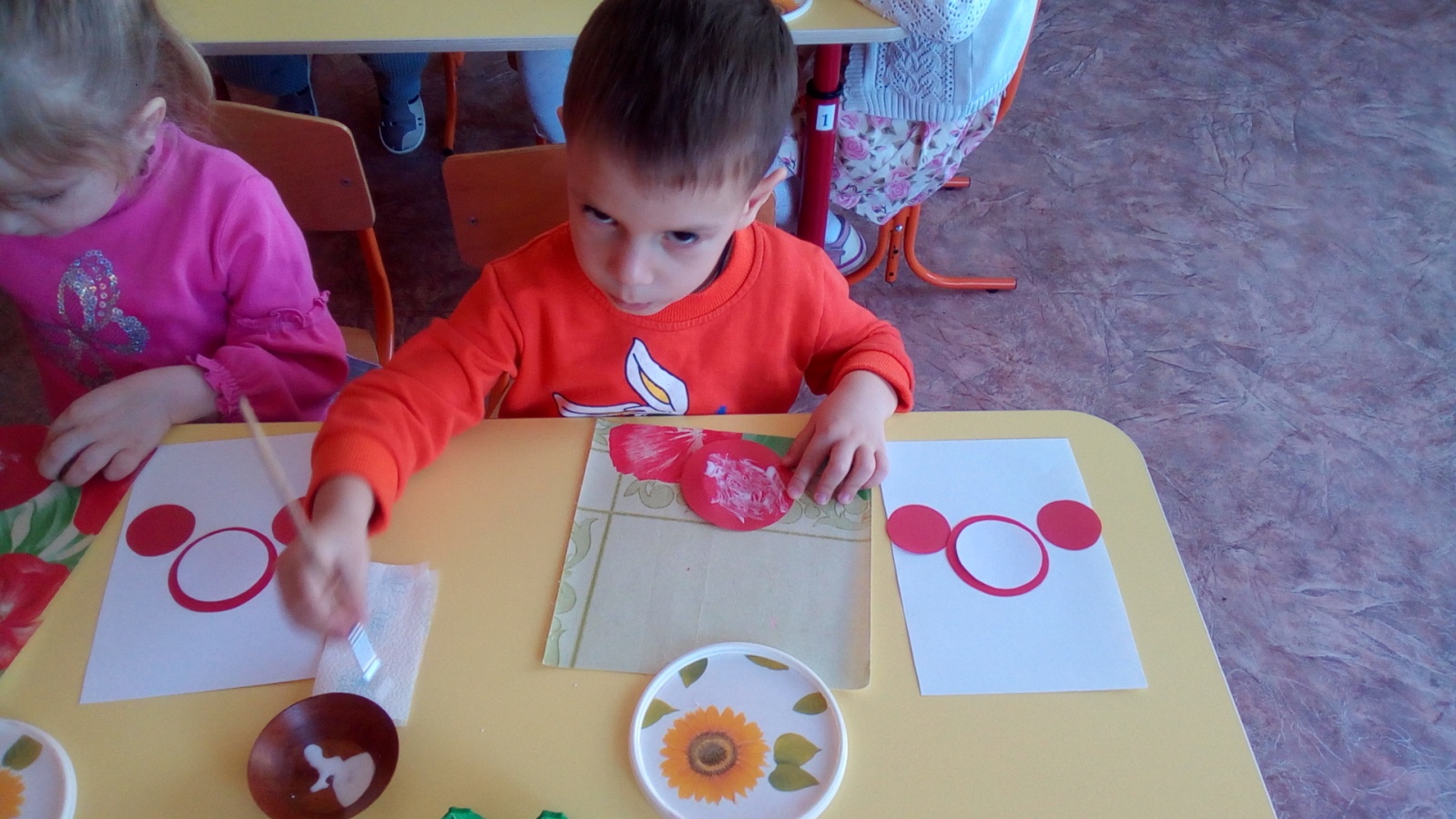 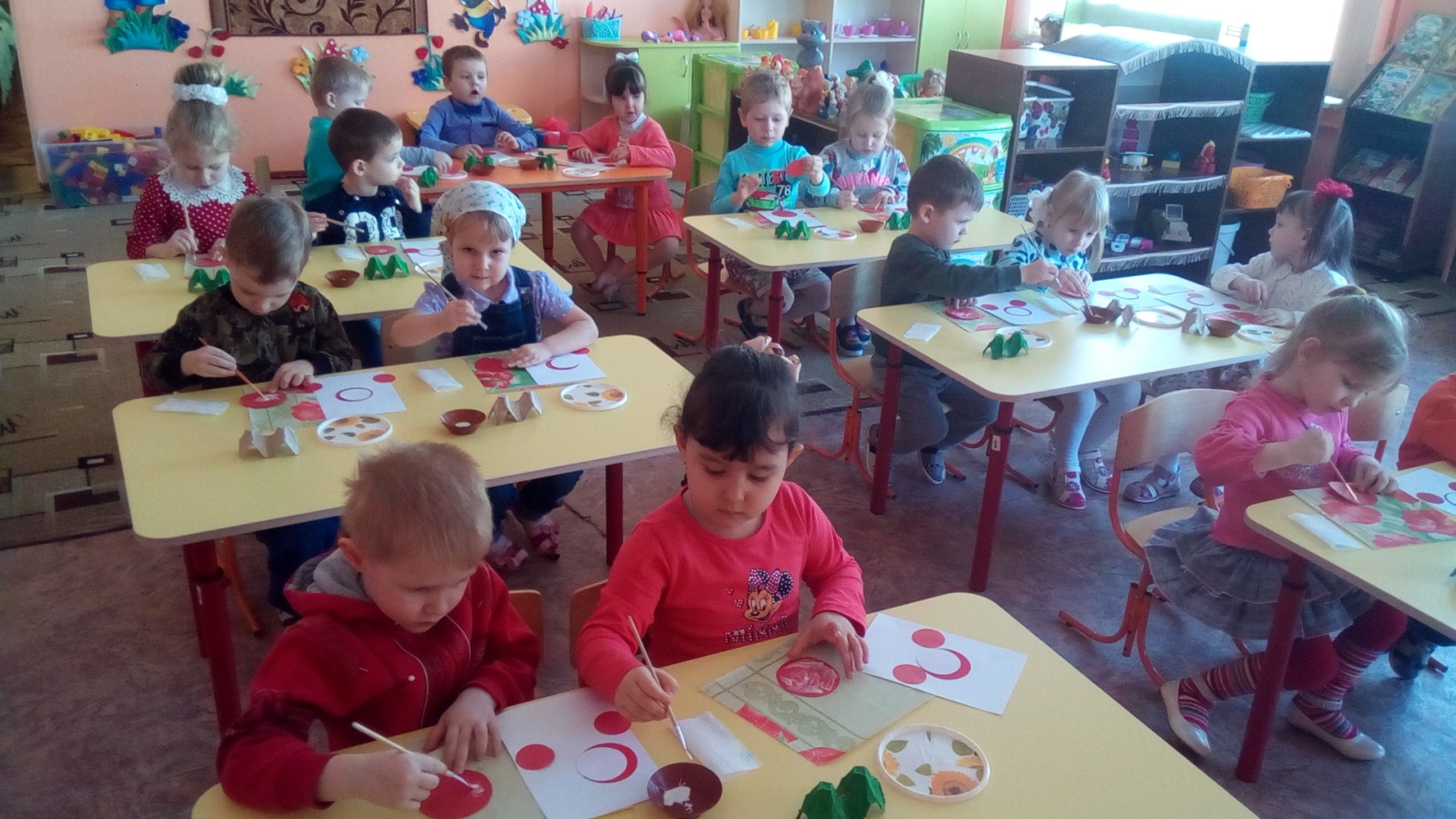 